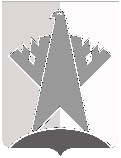 ДУМА СУРГУТСКОГО РАЙОНАХАНТЫ-МАНСИЙСКОГО АВТОНОМНОГО ОКРУГА – ЮГРЫРЕШЕНИЕ22 сентября 2023 года							                                  № 532г. СургутДума Сургутского района решила:1. Внести в решение Думы Сургутского района от 18 мая 2018 года № 453 «Об утверждении Положения о департаменте жилищно-коммунального хозяйства, экологии, транспорта и связи администрации Сургутского района» следующие изменения:подпункт 11 пункта 1 раздела 2 приложения к решению признать утратившим силу;подпункт 8 пункта 2 раздела 3 приложения к решению признать утратившим силу; подпункт 2 пункта 10 раздела 3 приложения к решению дополнить абзацем двадцать первым следующего содержания: «направляет в Думу Сургутского района не реже одного раза в квартал информацию о результатах обследования жилых помещений, занимаемых инвалидами, а также об итогах реализации мероприятий, направленных на обеспечение прав инвалидов на доступные условия проживания в многоквартирных жилых домах, и докладывает о ней на очередном заседании Думы Сургутского района;».2. Решение вступает в силу с момента подписания, за исключением пунктов 1, 2 части 1 решения, вступающих в силу с 01 марта 2024 года.Председатель Думы Сургутского района 				                                   В.А. ПолторацкийО внесении изменений в решение Думы Сургутского района от 18 мая 2018 года № 453 «Об утверждении Положения о департаменте жилищно-коммунального хозяйства, экологии, транспорта и связи администрации Сургутского района»